            Załącznik nr 3 do Regulamin naboru i udziału
 w projekcie „KOOPERACJE 3D – model wielosektorowej współpracy na rzecz wsparcia osób i rodzin” 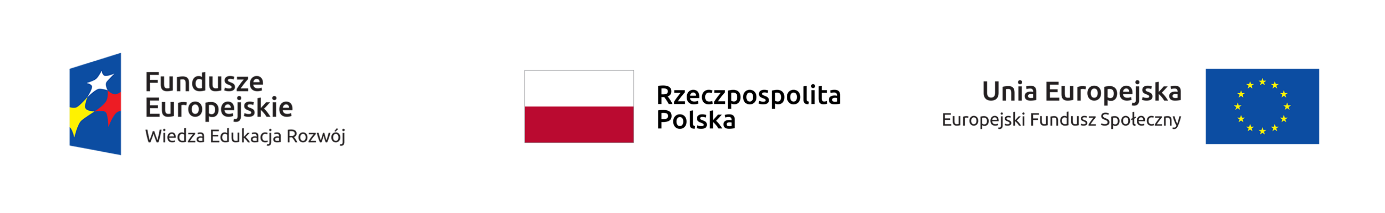 FORMULARZ ZGŁOSZENIA udziału w formach wsparcia w ramach projektu„KOOPERACJE 3D - MODEL WIELOSEKTOROWEJ WSPÓŁPRACY NA RZECZ WSPARCIA OSÓB I RODZIN”realizowanego w ramach w ramach Programu Operacyjnego Wiedza Edukacja Rozwój 2014-2020Oś priorytetowa II Efektywne polityki publiczne dla rynku pracy, gospodarki i edukacji, Działanie 2.5  Skuteczna pomoc społecznaCZĘŚĆ I. Zgłoszenie do udziału w: □ Szkolenie międzysektorowe jednodniowe□ Szkolenie międzysektorowe dwudniowe□ Warsztaty kooperacyjne □ Coaching     □ SuperwizjaBochnia i powiat bocheńskiGorlice i powiat gorlickiKraków Nowy Targ i powiat nowotarskiZakopane i powiat tatrzańskiOświęcim i powiat oświęcimskiCZĘŚĆ I. Zgłoszenie do udziału w: □ Szkolenie międzysektorowe jednodniowe□ Szkolenie międzysektorowe dwudniowe□ Warsztaty kooperacyjne □ Coaching     □ SuperwizjaBochnia i powiat bocheńskiGorlice i powiat gorlickiKraków Nowy Targ i powiat nowotarskiZakopane i powiat tatrzańskiOświęcim i powiat oświęcimskiCZĘŚĆ I. Zgłoszenie do udziału w: □ Szkolenie międzysektorowe jednodniowe□ Szkolenie międzysektorowe dwudniowe□ Warsztaty kooperacyjne □ Coaching     □ SuperwizjaBochnia i powiat bocheńskiGorlice i powiat gorlickiKraków Nowy Targ i powiat nowotarskiZakopane i powiat tatrzańskiOświęcim i powiat oświęcimskiCZĘŚĆ II. DANE OSOBOWE I DANE TELEADRESOWE UCZESTNIKA PROJEKTU CZĘŚĆ II. DANE OSOBOWE I DANE TELEADRESOWE UCZESTNIKA PROJEKTU CZĘŚĆ II. DANE OSOBOWE I DANE TELEADRESOWE UCZESTNIKA PROJEKTU 1Imię2Nazwisko3PESEL4Płeć5Wykształcenieniższe niż podstawowepodstawowe gimnazjalneponadgimnazjalnepolicealnewyższe6Rodzaj uczestnikaindywidualny7Kraj8Województwo9Powiat10Gmina11Obszar zamieszkaniaobszar miejskiobszar wiejskiobszar miejsko-wiejski 12Miejscowość zamieszkania13Kod pocztowy14Ulica15Nr budynku16Nr lokalu17Telefon kontaktowy18Adres e-mail19Status na rynku pracy w chwili przystąpienia do projektuOsoba bezrobotna niezarejestrowana w urzędzie pracy.Osoba bezrobotna zarejestrowana w urzędzie pracy. Osoba bierna zawodowo.Osoba pracująca.20Obszar zatrudnieniaOsoba pracująca w administracji rządowej.Osoba pracująca w administracji samorządowej.Osoba pracująca w dużym przedsiębiorstwie.Osoba pracująca w MMŚP.Osoba pracująca w organizacji pozarządowej.Osoba prowadząca działalność na własny rachunek.21Wykonywany zawódnauczyciel kształcenia zawodowegonauczyciel kształcenia ogólnegonauczyciel wychowania przedszkolnegopracownik instytucji szkolnictwa wyższegopracownik instytucji rynku pracypracownik instytucji systemu ochrony zdrowiarolnikkluczowy pracownik instytucji pomocy i integracji społecznejpracownik systemu wspierania rodziny i pieczy zastępczejpracownik ośrodka wsparcia ekonomii społecznejpracownik poradni psychologiczno-pedagogicznejinstruktor praktycznej nauki zawoduinny22Status uczestnika projektu w chwili przystąpienia do projektuOsoba należąca do mniejszości narodowej lub etnicznej, migrant, osoba obcego pochodzenia.Osoba bezdomna lub dotknięta wykluczeniem z dostępu do mieszkań.Osoba z niepełnosprawnościami.Osoba w innej niekorzystnej sytuacji społecznej.Żadne z powyższych.Proszę zaznaczyć odpowiedź/odpowiedzi, które odnoszą się do Pani/a sytuacji społecznej.23Specjalne potrzebyDostosowanie przestrzeni w związku 
z niepełnosprawnością ruchową? Jeśli TAK, proszę opisać jakie:………………………………………………….………………..………………………………….……………………………………………………………………………………………………Zapewnienie tłumacza języka migowego?Zapewnienie druku materiałów powiększoną czcionką?Potrzeba dostosowania posiłków celem uwzględnienia specyficznych potrzeb żywieniowych? Jeśli TAK, proszę opisać jakie:…………………………………………………………………………………………………………Inne specjalne potrzeby? Jeśli TAK, proszę opisać jakie:…………………………………………………………………………………………………….24Zapewnienie noclegu dotyczy wyłącznie dwudniowych  szkoleń międzysektorowych oraz  warsztatów kooperacyjnych dotyczy uczestników, którzy posiadają miejsce zamieszkania w miejscowości innej niż miejscowość, w której odbywa się szkolenie/warsztatTakNieCZĘŚĆ III. DANE INSTYTUCJI KIERUJĄCEJCZĘŚĆ III. DANE INSTYTUCJI KIERUJĄCEJCZĘŚĆ III. DANE INSTYTUCJI KIERUJĄCEJ25Nazwa instytucji26NIP27Zajmowane stanowisko 28Typ instytucjiJednostka administracji rządowej,Jednostka samorządy terytorialnego (bez szkół 
i placówek oświatowych),Organizacja pozarządowa,Ośrodek wsparcia ekonomii społecznej,Placówka systemu oświaty,Podmiot ekonomii społecznej,Prokuratura,Sądy powszechne,Szkoła,Uczelnia lub jednostka organizacyjna uczelni,Inne(jakie?)………………………………………………29Województwo30Powiat31Gmina32Miejscowość33Ulica34Nr budynku35Numer lokalu36Kod pocztowy37Telefon kontaktowy 38Adres e-mail39Wyrażam zgodę na uczestnictwo Pani/a …………………………………………………………….. w formach wsparcia organizowanych w ramach projektu pt.: „Kooperacje 3D – model wielosektorowej współpracy na rzecz wsparcia osób i rodzin”, realizowanego przez Regionalny Ośrodek Polityki Społecznej                   w Krakowie. Oświadczam, iż ww. Osoba jest pracownikiem:…………………………………………………………..
 ………………………………………………………………………………………………………..  (nazwa instytucji)           ……………………………………………                                                  ……………………………………………...Wyrażam zgodę na uczestnictwo Pani/a …………………………………………………………….. w formach wsparcia organizowanych w ramach projektu pt.: „Kooperacje 3D – model wielosektorowej współpracy na rzecz wsparcia osób i rodzin”, realizowanego przez Regionalny Ośrodek Polityki Społecznej                   w Krakowie. Oświadczam, iż ww. Osoba jest pracownikiem:…………………………………………………………..
 ………………………………………………………………………………………………………..  (nazwa instytucji)           ……………………………………………                                                  ……………………………………………...      CZĘŚĆ IV. OŚWIADCZENIA UCZESTNIKA      CZĘŚĆ IV. OŚWIADCZENIA UCZESTNIKA      CZĘŚĆ IV. OŚWIADCZENIA UCZESTNIKACZĘŚĆ V. POTWIERDZENIE AKTUALNOŚCI INFRMACJI ZAWARTYCH W FIRMULARZU NA DZIEŃ ROZPOCZĘCIA UDZIAŁU W PROJEKCIECZĘŚĆ V. POTWIERDZENIE AKTUALNOŚCI INFRMACJI ZAWARTYCH W FIRMULARZU NA DZIEŃ ROZPOCZĘCIA UDZIAŁU W PROJEKCIECZĘŚĆ V. POTWIERDZENIE AKTUALNOŚCI INFRMACJI ZAWARTYCH W FIRMULARZU NA DZIEŃ ROZPOCZĘCIA UDZIAŁU W PROJEKCIEPotwierdzam aktualność informacji zawartych w formularzu zgłoszeniowym na dzień rozpoczęcia udziału w 

projekcie, tj. na dzień ………………………………..Informacje zawarte w formularzu zgłoszeniowym uległy zmianie w stosunku do podanych na dzień 

rozpoczęcia udziału w projekcie w następującym zakresie (jeśli dotyczy):………………………………………………………………………………………………………………………………………………………………………………………………………………………………………………………………………………………………………………………………………………………………………………………………………………………………………………………………………………………………                                                                                                                                              ………………………………………………………………………….                                                                                                                                               (data i podpis uczestnika)    Potwierdzam aktualność informacji zawartych w formularzu zgłoszeniowym na dzień rozpoczęcia udziału w 

projekcie, tj. na dzień ………………………………..Informacje zawarte w formularzu zgłoszeniowym uległy zmianie w stosunku do podanych na dzień 

rozpoczęcia udziału w projekcie w następującym zakresie (jeśli dotyczy):………………………………………………………………………………………………………………………………………………………………………………………………………………………………………………………………………………………………………………………………………………………………………………………………………………………………………………………………………………………………                                                                                                                                              ………………………………………………………………………….                                                                                                                                               (data i podpis uczestnika)    Potwierdzam aktualność informacji zawartych w formularzu zgłoszeniowym na dzień rozpoczęcia udziału w 

projekcie, tj. na dzień ………………………………..Informacje zawarte w formularzu zgłoszeniowym uległy zmianie w stosunku do podanych na dzień 

rozpoczęcia udziału w projekcie w następującym zakresie (jeśli dotyczy):………………………………………………………………………………………………………………………………………………………………………………………………………………………………………………………………………………………………………………………………………………………………………………………………………………………………………………………………………………………………                                                                                                                                              ………………………………………………………………………….                                                                                                                                               (data i podpis uczestnika)    